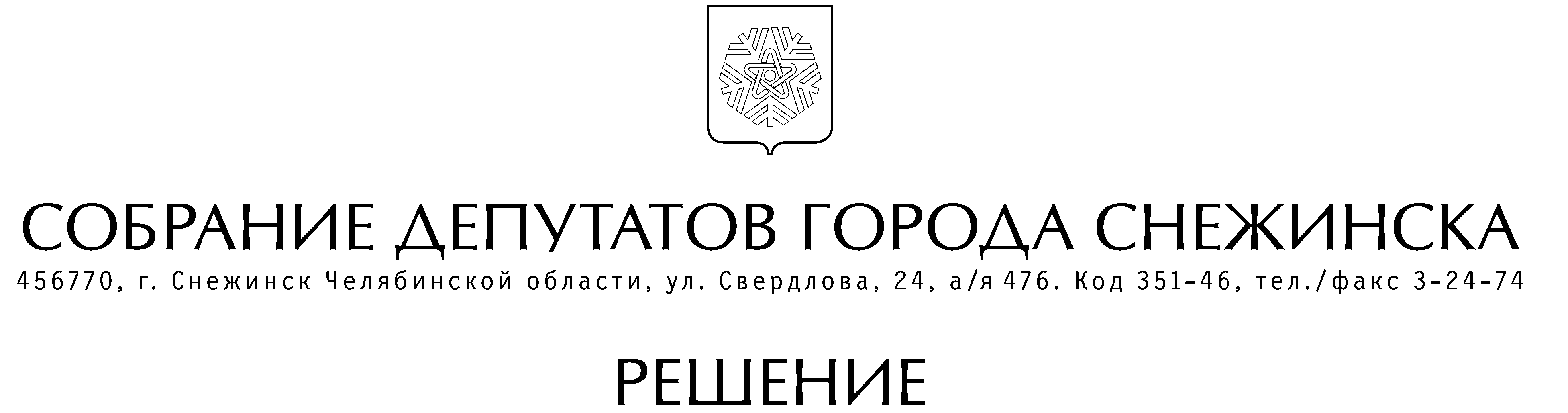 от 22 декабря 2016 года № 147г. СнежинскЧелябинской областиО порядке размещения информациио среднемесячной заработной плате руководителей, их заместителей и главных бухгалтеров муниципальных учреждений,  муниципальных унитарных предприятий и хозяйственных обществ Снежинского городского округа, более пятидесяти процентов акций (долей) в уставном капитале которых находится в муниципальной собственностиВ соответствии со статьей 3495 Трудового кодекса Российской Федерации руководствуясь Уставом муниципального образования «Город Снежинск», Собрание депутатов города СнежинскаРЕШАЕТ:1. Утвердить Порядок размещения информации о среднемесячной заработной плате руководителей, их заместителей и главных бухгалтеров муниципальных учреждений, муниципальных унитарных предприятий и хозяйственных обществ Снежинского городского округа, более пятидесяти процентов акций (долей) в уставном капитале которых находится в муниципальной собственности (прилагается).2. Руководителям, указанным в пункте 1 Порядка обеспечить реализацию статьи 3495 Трудового кодекса Российской Федерации в соответствии с Порядком, утвержденным настоящим решением.3. Настоящее решение вступает в силу с 01 января 2017 года и подлежит официальному опубликованию.Исполняющий обязанностиглавы города Снежинска								О. П. КарповПриложение к решению Собрания депутатов города Снежинска от 22.12.. № 147Порядок размещения информации о среднемесячной заработной плате руководителей, их заместителей и главных бухгалтеров муниципальных учреждений, муниципальных унитарных предприятий и хозяйственных обществ Снежинского городского округа, более пятидесяти процентов акций (долей) в уставном капитале которых находится в муниципальной собственности1. Настоящий Порядок устанавливает условия размещения информации о рассчитываемой за календарный год среднемесячной заработной плате руководителей, их заместителей и главных бухгалтеров муниципальных учреждений, муниципальных унитарных предприятий, хозяйственных обществ более 50 процентов акций (долей) в уставном капитале которых находится в муниципальной собственности (далее – соответственно Порядок, учреждения, предприятия, общества) в соответствии с Трудовым кодексом Российской Федерации.2. Информация, указанная в пункте 1 настоящего Порядка, размещается в информационно-телекоммуникационной сети «Интернет» на официальном сайте органов местного самоуправления Снежинского городского округа согласно Приложения 1.3. Информация, предусмотренная пунктом 1 Порядка, рассчитывается за календарный год и должна размещаться в информационно-телекоммуникационной сети «Интернет» не позднее 30 апреля года, следующего за отчетным, в доступном режиме для всех пользователей информационно-телекоммуникационной сети «Интернет».Информация размещается в разделе «Сведения о среднемесячной заработной плате руководителей, их заместителей, и главных бухгалтеров учреждений, предприятий, обществ» официального сайта органов местного самоуправления Снежинского городского округа. Ссылка на указанный раздел (включающая полное наименование раздела) должна присутствовать на главной странице официального сайта учредителя.4. В составе размещаемой на официальных сайтах информации, предусмотренной пунктом 1 и пунктом 3 Порядка, запрещается указывать данные, позволяющие определить место жительства, почтовый адрес, телефон и иные индивидуальные средства коммуникации лиц, указанных в пункте 1 Порядка, а также сведения, отнесенные к государственной тайне или сведениям конфиденциального характера.Приложение к ПорядкуСОГЛАСОВАНО:Руководитель аппаратаСобрания депутатов							А. М. ТретниковаРассылка:АдминистрацияГОРФуГазетаКанищева Е. Г.Наименование учреждения, предприятия, обществаНаименование учреждения, предприятия, обществаНаименование учреждения, предприятия, обществаНаименование учреждения, предприятия, обществаНаименование учреждения, предприятия, обществаДолжностьФ. И. О.Среднемесячная заработная платаПредельная кратностьФактическая кратность